Alaska Anthropological Association	                        P. O. Box 241686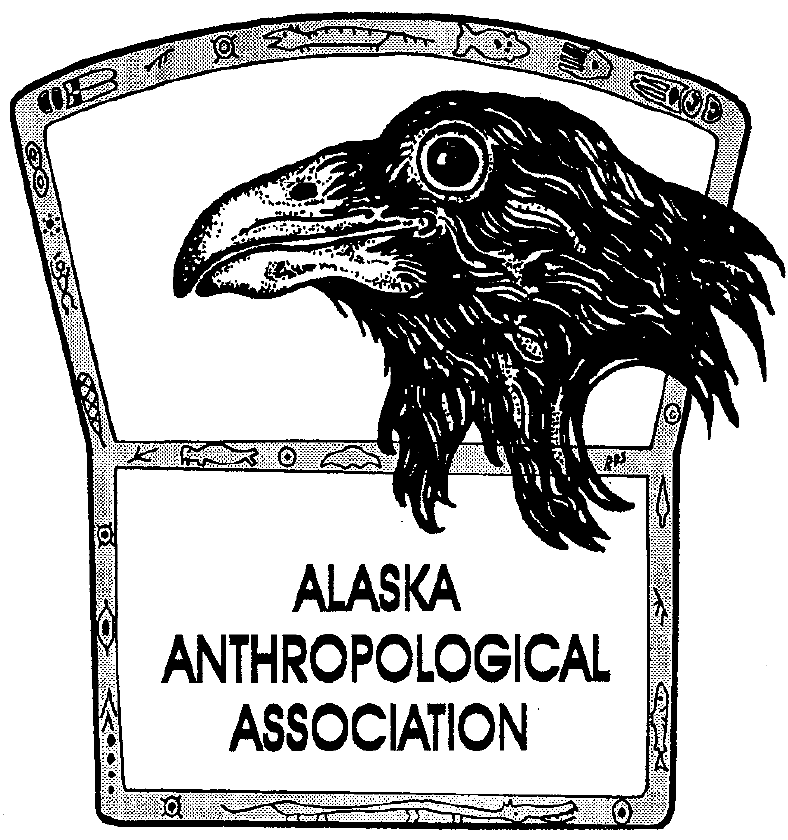 	Anchorage, AK  99524-1686					www.alaskaanthropology.org      Board Meeting Minutes August 19, 0221Call to order: 12:03pmAttendance: Sam Coffman (Pres), Shina DuVall (VP), Britteny Howell (Sec), Scott Shirar (scholarships), Marine Vanlandeghem (EA), Joshua Lynch (publications).Minutes:#AkAA Virtual 2022 letter for organizing committee Group edited and finalized the letter for Shina to send outBoard moves (and passes) for free member attendance and $20 fee for non-members
Atlatl giveawayOriginal post and reminder Facebook posts have been madeStill seeking photo entries!
Newsletter contributionsDue September 1
Updates from board membersIncreasing the order size of AJA print copies by at least 100Shina will meet with Ken, Ann, and the publisher about this
FinancialsSam and Ann will meet about transferring Vanguard funds to an accessible side account to help cover expenses
Next meeting September 15 at noonMeeting adjourned at 12:35pm